MUSIC VIDEO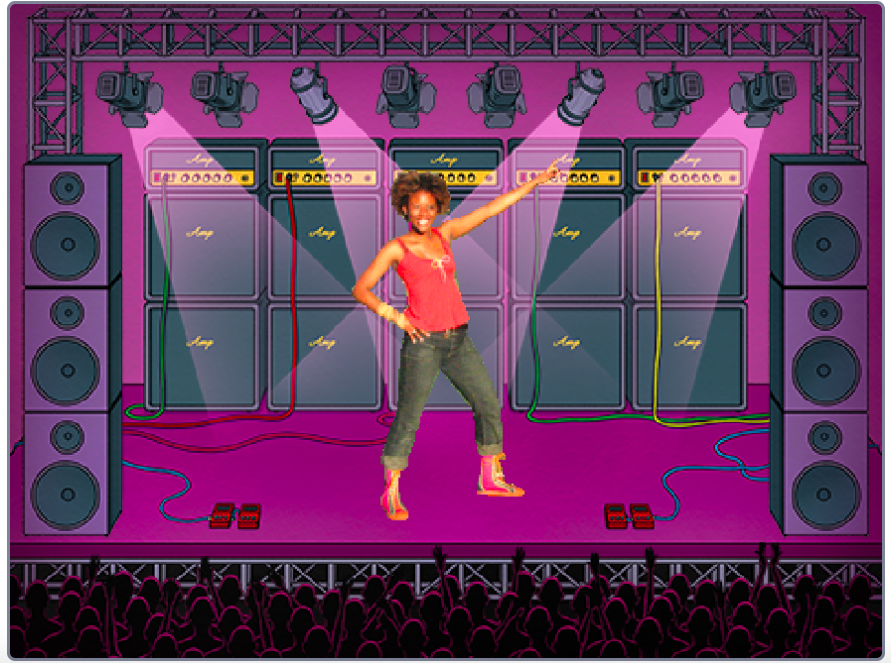 HOW CAN YOU COMBINE ANIMATION WITH MUSIC TO CREATE YOUR OWN SCRATCH-INSPIRED MUSIC VIDEO?In this project, you will explore ideas related to theatre, song, dance, music, drawing, illustration, photography, and animation to create a personalized music video! 
START HERE
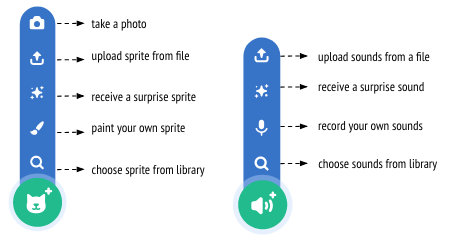  Login to your scratch account
 Click your name in the top right corner and select my class
Click on the “CREATE” button on the top toolbar 
 Add sound.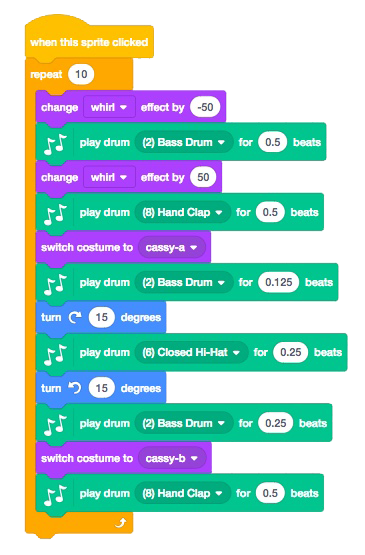  Create and animate a sprite.
 Make them interact together! 
 Use costumes to help bring your animations to life!
Make your sprite interactive by adding scripts that have the sprite respond to clicks, key presses, and more.
Add instructions on the project page to explain how people can interact with your program.
Upload finished project to the class studio called “Music Video”
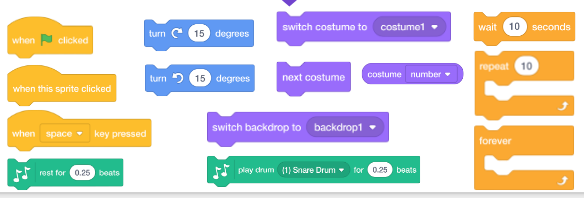 Complete the “Music Video” Reflection sent to your email  
Here are some blocks to try for this project: 